Муниципальное  автономное дошкольное образовательное учреждение «Детский сад» №104 комбинированного вида»  Конспект  итогового занятия по  дополнительной общеобразовательной программе   ( дополнительная  общеразвивающая  программа )  «Подготовка к школе от А до Я»для детей  старшей группы № 9   « В гостях у Совы »Подготовила: учитель-логопед  Беляева Н.А. г.о. СаранскТема: « В гостях у Совы »Цель: формировать знания о звуке и букве С.
Задачи:Коррекционно-образовательные:научить характеризовать звук «С» по акустическим и артикуляционным признакам;продолжать учить различать твердые и мягкие, глухие и звонкие согласные звуки [c] и [c’] на слух;учить определять место звука в слове (начале, конце, середине, выделять его при произношении);познакомить детей с буквой  С;упражнять в соотнесении слов со схемами;учить образовывать относительные прилагательные;продолжать учить составлять предложения по заданному слову.  Коррекционно-развивающие:развивать зрительное восприятие, движение органов артикуляционного аппарата, фонематический слух, память, внимание, мышление, мелкую моторику рук;побуждать детей давать ответы полными, распространенными предложениями;развивать связную речь.  Коррекционно-воспитательные:воспитывать интерес к познавательной деятельности, инициативности, самостоятельности,   быть внимательными к ответам других детей;воспитывать положительную мотивацию к процессу обучениявоспитывать у детей самоконтроль за речью;воспитывать навыки общения в игре и на занятии;воспитывать у детей привычку аккуратно обращаться с раздаточным материалом. Приемы руководства деятельностью детей:1.Приемы постановки целей и мотивации деятельности детей: игровая ситуация, установка на внимательное прослушивание нового материала.2.Приемы активизации деятельности детей в процессе занятия: создание развивающей среды, создание проблемной ситуации,  выводы.3.Приемы организации практической деятельности детей:   дидактические игры, выполнение графической работы, физкультминутка,   артикуляционная гимнастика, упражнение на дыхание, пальчиковая игра.4.Приемы поддержания интереса у детей: чередование видов деятельности, дидактические игры, использование художественного слова, проблемные ситуации, сюрпризный момент5.Приемы оценки и самооценки: похвала, поощрение, самооценка, оценка логопеда.Оборудование:  игрушка Сова,    предметные картинки, в названиях которых присутствует звук  С, светофорчики синий и зеленый, шапочки с буквами для игры «Живые звуки»,  пособие  по обучению грамоте «домики», коробочки со схемами, шкатулка,  мяч,    карандаши,  листочки-распечатки,  мнемодорожки  чистоговорок со звуком С.Виды детской деятельности в занятии: игровая, коммуникативная, учебная, продуктивная.Планируемые результаты:Любознательный, активный. Формирование знаний о звуке [с] и букве С.Развитие фонематических процессов. Критерии оценки деятельности детей на занятии:Активность, самостоятельность, взаимодействие со сверстниками, самооценка.Ход занятия:Организационный момент.
- Занятие мы сегодня начнем с зарядки для пальчиков и язычка.- Утро настало, солнышко всталоБратец Федя разбуди соседейВставай, большак; вставай, указка; вставай, середка; вставай, сиротка и крошка митрошка. Вставай, ладошка. Все проснулись и потянулись.Артикуляционная гимнастика ЯЗЫЧОК ГУЛЯТЬ СОБРАЛСЯ (открыть рот):ОН УМЫЛСЯ (кончиком языка быстро провести по верхним зубам),ПРИЧЕСАЛСЯ (несколько раз провести языком между верхними и нижними зубами, высунуть вперед и обратно спрятать),  НА ПРОХОЖИХ ОГЛЯНУЛСЯ (провести языком по губам - "облизнуться"),  ВПРАВО, ВЛЕВО ПОВЕРНУЛСЯ (повернуть язык в указанную сторону),  ВНИЗ УПАЛ, НАВЕРХ ПОЛЕЗ (опустить язык вниз и поднять вверх),  РАЗ - И В РОТИКЕ ИСЧЕЗ (спрятать язык во рту)  Основная часть(Стук в дверь). Л.: Дети, к нам в гости прилетела Мудрая Сова. Актуализация имеющихся знанийСова: Мне рассказали, что вы узнали много звуков. Я хочу в этом убедиться.
- Какие бывают звуки? (гласные и согласные)
-  Чем отличаются гласные от согласных?
- Какие гласные звуки вы знаете? -  Назовите согласные- Какие бывают согласные? (твердые и мягкие, звонкие и глухие)Сообщение темы занятияЛ.: Молодцы, все помните.  Сова хочет  познакомить вас с новым звуком. С каким? - догадайтесь сами.-  Слушайте внимательно:У Сони самовар. Соня открывает краник самовара и смотрит, как оттуда льется вода. Льется водичка в стакан, и Соня слышит: с-с-…- Какой звук слышит Соня, когда льется вода из самовара? 
- Какой     первый     звук     в     слове     СССОНЯ?      — СССАМОВАР?      СССТАКАН?Л.: Сегодня мы познакомимся со звуком С.
Звук  С  живет в насосе. Воздух выходит из насоса и сердито свистит: с-с-с.
Представьте себе, что вы превратились в насосы, и вам надо накачать мячики.Упражнение на дыхание  «Насос»
Дети по очереди, а затем все вместе, подражая действию насоса, накачивают мячик, длительно произнося звук с. (резкое отрывистое произнесение звука вслед за взрослым). Характеристика звука С по артикуляционным и акустическим признакам
  Гласный он или согласный? Попробуем его петь. Что происходит? (звук встречает преграду - это согласный звук).
- Звонкий или глухой этот звук? Почему? Приложим руку к горлышку. Дрожит голосок? (звук глухой).Сова предлагает поиграть в игру «Поймай звук»Игра «Поймай звук» Л.: Хлопните, когда услышите звук С. (Звуки, слоги, слова )Л: С, м, п, в, с, р, з, с;     Са, по, ре, су, со, ба;     сок, бак, суп, сон, кот, дом, соль….- Сердито произносите  звук  С (это твердый звук).
 У звука С есть братик мягкий звук СьПокажем сове, как мы играем в игру «Скажи мягко»Са-ся, со-сё, су-сю, сы-си, сэ-се Любимые цвета у совы синий и зеленый.    Игра: « Светофорчики»   Зеленый –мягкий звук, синий – твердый С   Санки, синий, сок, сети,  нос. (Работа над многозначностью слова:  нос у человека, у корабля,  у чайника- носик) Сова вас спрашивает:  Где в слове можно услышать звук С? В начале, середине, конце слова. Сова очень любит игру  «Где спрятался звук?» (Определение позиции звука С в словах).(  картинки со звуком С)1,2,3 на картинку посмотри, если звук в начале слова, то картинку подними.1,2,3 на картинку посмотри, если звук в  середине слова, то картинку подними.1,2,3 на картинку посмотри, если звук в  конце  слова, то картинку подними.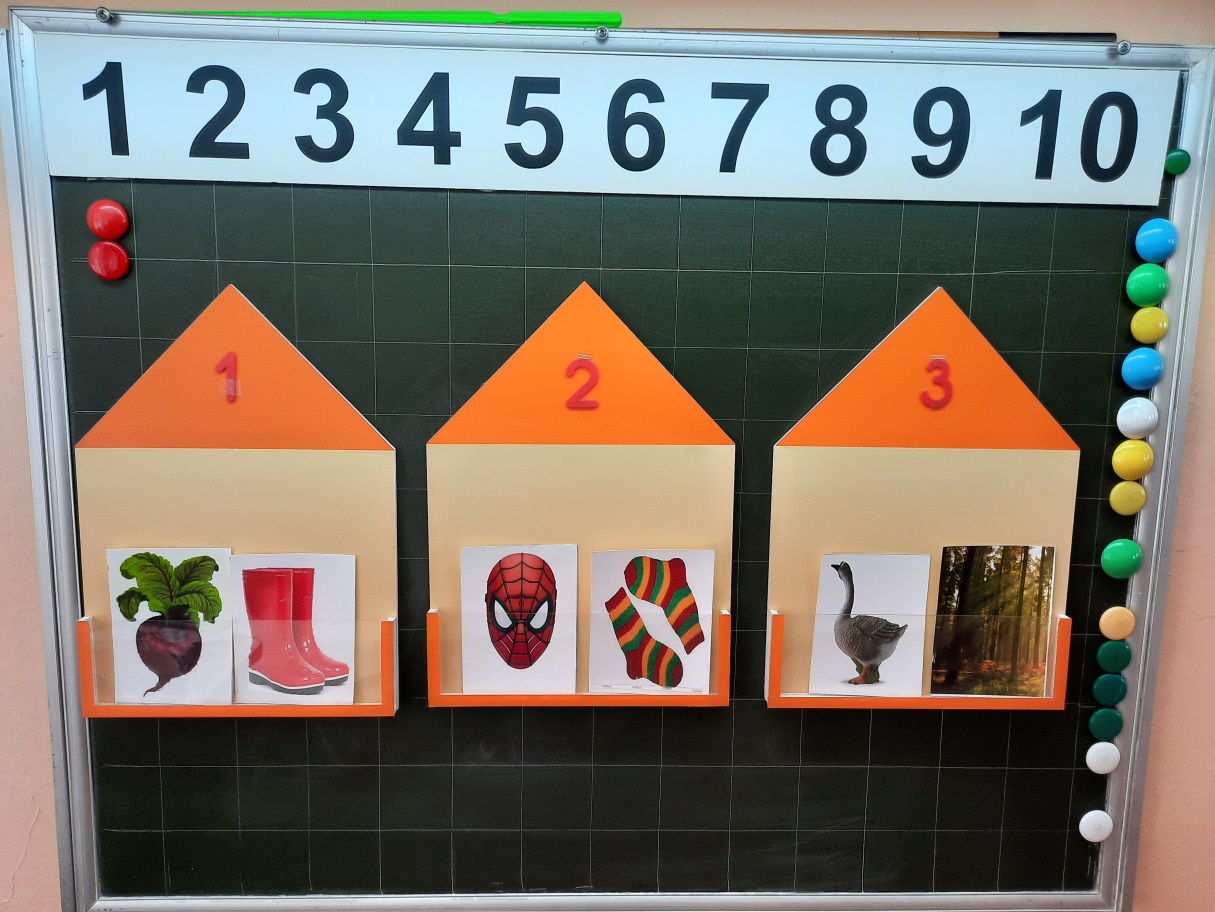 Заучивание чистоговорки:
(С использование мнемотаблицы)Са-са-са —  укусила в нос осаСо-со-со -  стал мой нос как колесо.Сы-сы-сы —  не боюсь я злой осы.
Су-су-су —  я осу в руке несу.
 Физминутка.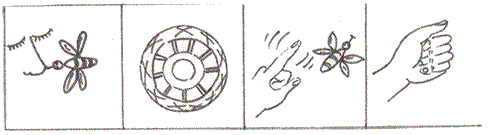 Чистоговорка  про осу с движениями. Л:  Дети, когда  Сова собиралась к вам в гости,  лесные друзья приготовили для вас шкатулку с сюрпризом. Давайте посмотрим, что в ней? В шкатулке -  шапочки с буквами.Сова хотела спросить:  умеете ли вы играть в игру  « Живые звуки»?Игра  «Живые звуки»(суп, нос, сад, сок)Л: Сова очень любит сок.- Хотите отгадать любимый сок Совы? Д.И.  «Какой бывает сок?»  (Работа над словообразованием) с мячомСок из абрикосов – абрикосовый
Из ананаса – ананасовый
Из смородины – смородиновый и т.д.Л: Сова - мудрая, поэтому очень любит придумывать предложения.  Сегодня она предлагает составить предложения со словом СОК. Составление предложений с заданным словом.   Дети составляют предложения.  
   Знакомство с буквой С. Картинка с буквой.Л.: Звук Си звук С’ на письме обозначается буквой С.    Рассмотрите букву С.    На что она похожа?- Сделайте  из большого и указательного пальцев левой руки букву С.
- Нарисуйте букву С в воздухе.Пальчиковая гимнастика.    Пошли пальчики гулять,    А вторые  догонять,    Третьи пальчики пешком,    А четвертые бегом,    Пятый пальчик поскакал, и в конце пути упал.- Напечатайте букву  С  на листочках.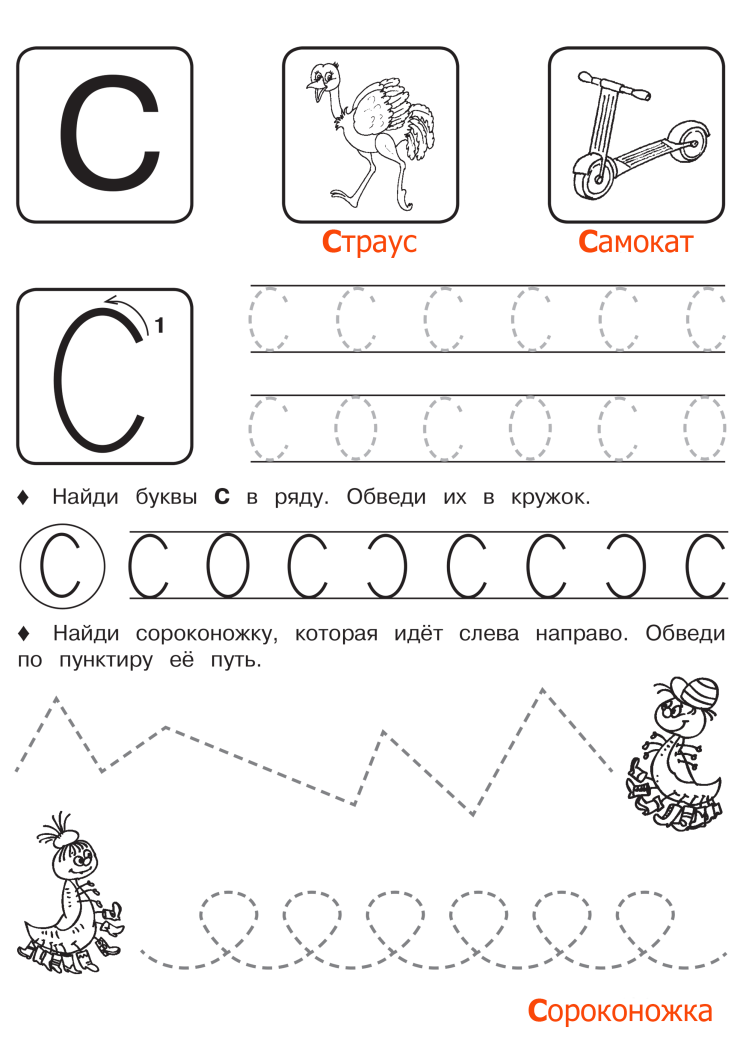 Итог занятияСова говорит вам спасибо!   И предлагает вспомнить Какой звук мы сегодня изучали?
Какой это звук? (согл., тверд, глухой)
С какой буквой познакомились?Сова говорит  вам спасибо! Молодцы, ребята, вы меня очень порадовали своими знаниями.  И я дарю вам смайлики.   До скорой встречи! Литература:1. Александрова Т.В. «Живые звуки, или Фонетика для дошкольников» Издательство «Детство – Пресс», Санкт-Петербург, 2005 г. 2. Арушанова Л.Г., Рычагова Е.С. Игры со звучащим словом // Дошкольное образование. 2008. №9. С. 4-5.3. Бондаренко А.К. Дидактические игры в детских садах. М.: Просвещение, 1999. 160 с.4. Колесникова Е.В. Развитие фонематического слуха у дошкольников. М.: Академия, 2002. 190 с.5.  Колесникова Е.В., Телышева Е.П. Развитие интереса и способности к чтению у детей 6-7 лет. - М., 2008.6. Пожиленко Е.А. Волшебный мир звуков и слов. М.: Владос, 2001.7. Ушакова О.С. Развитие речи дошкольников. М.: Академия, 2001. 240 с.